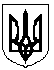 УКРАЇНАЖИТОМИРСЬКА ОБЛАСТЬНОВОГРАД-ВОЛИНСЬКА МІСЬКА РАДАРІШЕННЯдвадцять друга сесія                                                                   восьмого  скликаннявід                                 № Про внесення змін до Положення про надання пільг зі сплати за житлово-комунальні послуги, користування скрапленим балонним газом та надання знижки вартості твердого палива за рахунок коштів міського бюджету членам сімей загиблих (померлих) під час участі в антитерористичній операції, операції об’єднаних силКеруючись статтею 25, частиною другою статті 64 Закону України ,,Про місцеве самоврядування в Україні“, статтею 101 Закону України ,,Про статус ветеранів війни, гарантії їх соціального захисту“, з метою вдосконалення механізму надання пільг громадянам міської об’єднаної територіальної громади, міська радаВИРІШИЛА:        1. Внести зміни до Положення про надання пільг зі сплати за житлово-комунальні послуги, користування скрапленим балонним газом та надання знижки вартості твердого палива за рахунок коштів міського бюджету членам сімей загиблих (померлих) під час участі в антитерористичній операції, операції об’єднаних сил, затвердженого рішенням міської ради від 28.02.2019 №675 (далі – Положення):      1.1. У назві та тексті Положення слова ,,антитерористична операція, операція об’єднаних сил“ у всіх відмінках замінити словами ,,антитерористична операція, операція об’єднаних сил, захист безпеки населення та інтересів держави у зв’язку з військовою агресією Російської Федерації проти України“ у відповідних відмінках.       1.2. Пункт 2 Положення викласти у новій редакції: ,,2. Дія Положення поширюється на осіб, які внесені в Єдиний державний автоматизований реєстр осіб, які мають право на пільги (ЄДАРП) як мешканці Новоград-Волинської міської територіальної громади і відносяться до членів сімей загиблих (померлих) Захисників і Захисниць України згідно статті 101 Закону України ,,Про статус ветеранів війни, гарантії їх соціального захисту“.        2. Контроль за виконанням цього рішення покласти на  постійну комісію міської ради з питань соціальної політики, охорони здоров’я, освіти, культури та спорту (Широкопояс О.Ю.) та заступника міського голови Гудзь І.Л. Міський голова                                                                                   Микола БОРОВЕЦЬ Порівняльна таблиця до проекту рішення двадцять другої сесії міської ради восьмого скликання Начальник УСЗН                                                 Лілія ХРУЩПункт проекту  рішенняДо змінПісля змінПункт 1Підпункт 1.22. Дія Положення поширюється наосіб, які внесені в Єдиний державний автоматизований реєстр осіб, які мають право на пільги (ЄДАРП) як мешканці Новоград-Волинської міської об’єднаної територіальної громади за ознаками, передбаченими цим пунктом, і відносяться до:  - членів сімей осіб рядового і начальницького складу органів внутрішніх справ України, поліцейських, які загинули або померли внаслідок поранення, контузії, каліцтва або захворювання, одержаних під час участі в антитерористичній операції, захищаючи незалежність, суверенітет та територіальну цілісність України;  - членів сімей осіб, які добровільно забезпечували (або добровільно залучалися до забезпечення) проведення антитерористичної операції, здійснення заходів із забезпечення національної безпеки і оборони, відсічі і стримування збройної агресії Російської Федерації у Донецькій та Луганській областях (у тому числі здійснювали волонтерську діяльність) та загинули (пропали безвісти), померли внаслідок поранення, контузії, каліцтва або захворювання, одержаних під час забезпечення проведення антитерористичної операції (у тому числі здійснення волонтерської діяльності), перебуваючи безпосередньо в районах та у період її проведення, під час забезпечення здійснення заходів із забезпечення національної безпеки і оборони, відсічі і стримування збройної агресії Російської Федерації у Донецькій та Луганській областях (у тому числі здійснення волонтерської діяльності), перебуваючи безпосередньо в районах та у період здійснення зазначених заходів;  - членів сімей осіб, які, перебуваючи у складі добровольчих формувань, що були утворені або самоорганізувалися для захисту незалежності, суверенітету та територіальної цілісності України, загинули (пропали безвісти), померли внаслідок поранення, контузії, каліцтва або захворювання, одержаних під час безпосередньої участі в антитерористичній операції, забезпеченні її проведення, перебуваючи безпосередньо в районах антитерористичної операції у період її проведення, за умови, що в подальшому такі добровольчі формування були включені до складу Збройних Сил України, Міністерства внутрішніх справ України, Національної гвардії України та інших утворених відповідно до законів України військових формувань та правоохоронних органів;  - членів сімей осіб, які, перебуваючи у складі добровольчих формувань, що були утворені або самоорганізувалися для захисту незалежності, суверенітету, територіальної цілісності України, але в подальшому такі добровольчі формування не були включені до складу Збройних Сил України, Міністерства внутрішніх справ України, Національної гвардії України та інших утворених відповідно до законів України військових формувань та правоохоронних органів, загинули (пропали безвісти) або померли внаслідок поранення, контузії, каліцтва або захворювання, одержаних під час виконання такими добровольчими формуваннями завдань антитерористичної операції у взаємодії із Збройними Силами України, Міністерством внутрішніх справ України, Національною гвардією України та іншими утвореними відповідно до законів України військовими формуваннями та правоохоронними органами, перебуваючи безпосередньо в районах антитерористичної операції у період її проведення;  - членів сімей військовослужбовців (резервістів, військовозобов'язаних) Збройних Сил України, Національної гвардії України, Служби безпеки України, Служби зовнішньої розвідки України, Державної прикордонної служби України, Державної спеціальної служби транспорту, військовослужбовців військових прокуратур, осіб рядового та начальницького складу підрозділів оперативного забезпечення зон проведення антитерористичної операції центрального органу виконавчої влади, що реалізує державну податкову політику, державну політику у сфері державної митної справи, поліцейських, осіб рядового, начальницького складу, військовослужбовців Міністерства внутрішніх справ України, Управління державної охорони України, Державної служби спеціального зв'язку та захисту інформації України, Державної служби України з надзвичайних ситуацій, Державної пенітенціарної служби України, інших утворених відповідно до законів України військових формувань, які захищали незалежність, суверенітет та територіальну цілісність України і брали безпосередню участь в антитерористичній операції, забезпеченні її проведення, перебуваючи безпосередньо в районах антитерористичної операції у період її проведення, у здійсненні заходів із забезпечення національної безпеки і оборони, відсічі і стримування збройної агресії Російської Федерації у Донецькій та Луганській областях, забезпеченні їх здійснення, перебуваючи безпосередньо в районах та у період здійснення зазначених заходів, та загинули (пропали безвісти), померли внаслідок поранення, контузії, каліцтва або захворювання, одержаних під час безпосередньої участі в антитерористичній операції, забезпеченні її проведення, перебуваючи безпосередньо в районах антитерористичної операції у період її проведення, під час безпосередньої участі у здійсненні заходів із забезпечення національної безпеки і оборони, відсічі і стримування збройної агресії Російської Федерації у Донецькій та Луганській областях, у забезпеченні їх здійснення, перебуваючи безпосередньо в районах та у період здійснення зазначених заходів, а також сім’ї працівників підприємств, установ, організацій, які залучалися до забезпечення проведення антитерористичної операції, забезпечення здійснення заходів із забезпечення національної безпеки і оборони, відсічі і стримування збройної агресії Російської Федерації у Донецькій та Луганській областях та загинули (пропали безвісти), померли внаслідок поранення, контузії, каліцтва або захворювання, одержаних під час забезпечення проведення антитерористичної операції безпосередньо в районах та у період її проведення, забезпечення здійснення заходів із забезпечення національної безпеки і оборони, відсічі і стримування збройної агресії Російської Федерації у Донецькій та Луганській областях  До членів сімей загиблих (померлих, тих, які пропали безвісти) військовослужбовців та інших осіб, на яких поширюється дія цього пункту, належать:        - утриманці загиблого або того, хто пропав безвісти, яким у зв'язку з цим виплачується пенсія;       - батьки;       - один з подружжя, який не одружився вдруге, незалежно від того, виплачується йому пенсія чи ні;       - діти, які не мають (і не мали) своїх сімей;        - діти, які мають свої сім'ї, але стали особами з інвалідністю до досягнення повноліття;       - діти, обоє з батьків яких загинули, померли або пропали безвісти.2. Дія Положення поширюється на осіб, які внесені в Єдиний державний автоматизований реєстр осіб, які мають право на пільги (ЄДАРП) як мешканці Новоград-Волинської міської територіальної громади і відносяться до членів сімей загиблих (померлих) Захисників і Захисниць України згідно статті 101 Закону України ,,Про статус ветеранів війни, гарантії їх соціального захисту“.